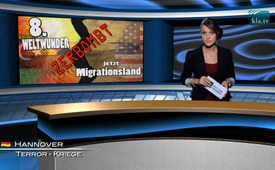 Dictator or role model? - „8th World Wonder“ bombed – Now Migration Country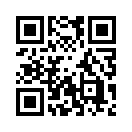 The same man, Colonel Muammar al-Khadafi, whom the NATO and the United States branded through the media, a “brutal dictator” for months and with this, justified their air raids and his murder, should have been honored by the United Nations for what he did for human rights in Libya.Valued viewers! Today we would like to warmly thank you for all the charges against the media which you have been sending to us by way of films, texts, links etc.. Today we will take a look at the country of Libya under the reign of Khadafi!  The same man, Colonel Muammar al-Khadafi, whom the NATO and the United States branded through the media, a “brutal dictator” for months and with this, justified their air raids and his murder, should have been honored by the United Nations for what he did for human rights in Libya. The following facts are only a small part of a long list: 1. There was no interest collected on loans in Libya 2. Electricity was free. 3. All newly-weds received the equivalent of 45,000 € from the Libyan state to buy their own home and start a family. 4. Education and Medical Care was free. Before Khadafi’s reign only 25% of the Libyan people could read, today it is 83%. 5. A part of the Libyan oil income was directly credited to the accounts of Libyan citizens. 6. Khadafi was close to finishing the largest water-pipeline project in the world through the Sahara desert to provide better water for the population and for agriculture.  
All this is now past since the NATO has freed us from this “brute“. But what in the world did Libya commit that all this was taken from the country? Before Khadafi’s elimination the country had a gold currency, it has oil and gas in huge quantities and gigantic fresh water resources. In southern Libya there are 4 large water reservoirs, where 35,000 cubic kilometers of water is stored. With for example an assigned resale price of only 2 Euros per cubic meter the water reservoir of highest quality water would be worth 58 billion Euros! On September 01, 2010 the first main part of the project “GREAT MAN – MADE RIVER“ – an artificial river through the Sahara desert – could be put into operation after a planning and construction period of thirty years. That was 5 months before the riots in Libya started, so before the project, which was called the 8th world wonder, literally could bear fruits. At the inauguration ceremony Khadafi said that this project was the „answer to America that accuses us of promoting terrorism.” Furthermore Khadafi took care of a well functioning social system and a very good education and health care system. Absolutely everything, everything was completely destroyed by those who “democratized” Libya through genocide. Instead of an 8th world wonder with blooming gardens, this country can only “shine” now with refugees.from mi./sl./prp.Sources:http://www.luftpost-kl.de/luftpost-archiv/LP_11/LP20111_051111.pdf

http://info.kopp-verlag.de/hintergruende/geostrategie
| gerhard-wisnewski/gaddafis-alltag-ein-insider-packt-aus.html 
http://libyanfreepress.files.wordpress.com/2011/11/report_working_group_universal_periodic_review.pdf


Doku Libyens Wüstenwasser - Der künstliche Fluss durch die Sahara:
https://www.youtube.com/watch?v=m1omQdyEkqk

GMR - Wasser-Versorgungs-Projekt Libyen:
http://www.water-technology.net/projects/gmr/

http://www.politaia.org/kriege/die-libysche-revolution-und-die-gigantischen-libyschen-wasserreserven-politaia-org/This may interest you as well:---Kla.TV – The other news ... free – independent – uncensored ...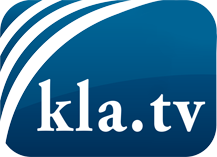 what the media should not keep silent about ...Little heard – by the people, for the people! ...regular News at www.kla.tv/enStay tuned – it’s worth it!Free subscription to our e-mail newsletter here: www.kla.tv/abo-enSecurity advice:Unfortunately countervoices are being censored and suppressed more and more. As long as we don't report according to the ideology and interests of the corporate media, we are constantly at risk, that pretexts will be found to shut down or harm Kla.TV.So join an internet-independent network today! Click here: www.kla.tv/vernetzung&lang=enLicence:    Creative Commons License with Attribution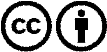 Spreading and reproducing is endorsed if Kla.TV if reference is made to source. No content may be presented out of context.
The use by state-funded institutions is prohibited without written permission from Kla.TV. Infraction will be legally prosecuted.